SPRAWOZDANIE Z REALIZACJI PROJEKTU 
ORAZ WYKORZYSTANIA DAROWIZNYZE ŚRODKÓW FUNDUSZU PROMOCYJNEGO ZAW STOARTWnioskodawca, który na podstawie decyzji Zarządu ZAW STOART otrzymał darowiznę, jest zobowiązany w terminie miesiąca od zakończenia realizacji Projektu do dostarczenia w formie elektronicznej na adres promocja@stoart.org.pl sprawozdania z realizacji Projektu, zgodnie z jego wzorem dostępnym na stronie internetowej ZAW STOART w zakładce Fundusz Promocyjny.Przekazanie darowizny następuje każdorazowo na podstawie Umowy. Wzór Umowy znajduje się na stronie internetowej ZAW STOART, w zakładce Fundusz Promocyjny.Jeżeli Zarząd ZAW STOART zdecyduje o przyznaniu darowizny w wysokości niższej niż wskazana we Wniosku, Wnioskodawca jest zobowiązany do zaktualizowania treści Wniosku przed zawarciem Umowy.Sposób wypełniania sprawozdania:Formularz należy wypełnić w sposób czytelny. Preferowane jest wypełnienie wniosku za pomocą komputera.Przed wypełnieniem pozycji, należy zapoznać się z przypisem jej dotyczącym, umieszczonym w dole strony.ZAW STOARTul. Nowy Świat 64, 00-357 Warszawa NIP: 5261336718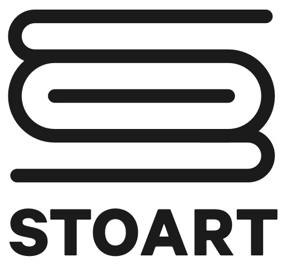 CZĘŚĆ A SPRAWOZDANIA – PODSTAWOWE INFORMACJE O PROJEKCIECZĘŚĆ A SPRAWOZDANIA – PODSTAWOWE INFORMACJE O PROJEKCIEDANE IDENTYFIKACYJNEDANE IDENTYFIKACYJNENazwa ProjektuPełna nazwa / firma lub imię
i nazwisko ObdarowanegoNumer uchwały Zarządu przyznającej darowiznęData zakończenia realizacji Projektu (DD-MM-RRRR)OSOBA DO KONTAKTU W SPRAWIE ROZLICZENIA DAROWIZNYOSOBA DO KONTAKTU W SPRAWIE ROZLICZENIA DAROWIZNYImięNazwiskoFunkcjaTelefonAdres e-mailDANE FINANSOWEDANE FINANSOWEOtrzymana kwota DarowiznyWydana kwota DarowiznyNiewydana lub wydana niezgodnie z przeznaczeniem kwota Darowizny do zwrotuCZĘŚĆ B SPRAWOZDANIA – INFORMACJE O REALIZACJI PROJEKTUCZĘŚĆ B SPRAWOZDANIA – INFORMACJE O REALIZACJI PROJEKTUCZĘŚĆ B SPRAWOZDANIA – INFORMACJE O REALIZACJI PROJEKTUSPRAWOZDANIE MERYTORYCZNESPRAWOZDANIE MERYTORYCZNESPRAWOZDANIE MERYTORYCZNEPodsumowanie zrealizowanego ProjektuOpis wykonania poszczególnych działań projektowych(zgodnie z treścią Wniosku)Zrealizowane rezultaty Projektu (zgodnie z treścią Wniosku)Liczba odbiorców– zasięg ProjektuNapotkane trudności w realizacji ProjektuJak zrealizowano obowiązek informacyjny o otrzymaniu Darowizny, zgodnie z wytycznymi ZAW STOART?Przychody osiągnięte przy realizacji ProjektuŚwiadczenia na rzecz osób będących pracownikami lub członkami organów ZAW STOART (np. Członek Zarządu, Członek Komisji Rewizyjnej, Członek Komisji Promocyjnej, Członek Komisji Socjalnej)?Informacje dodatkoweCZĘŚĆ C SPRAWOZDANIA – OŚWIADCZENIACZĘŚĆ C SPRAWOZDANIA – OŚWIADCZENIACZĘŚĆ C SPRAWOZDANIA – OŚWIADCZENIAŚwiadomy odpowiedzialności za oświadczenie nieprawdy, oświadczam że:Świadomy odpowiedzialności za oświadczenie nieprawdy, oświadczam że:Świadomy odpowiedzialności za oświadczenie nieprawdy, oświadczam że:Dane zawarte we Sprawozdaniu są prawdziwe i zgodne ze stanem faktyczny realizacji Projektu.Dane zawarte we Sprawozdaniu są prawdziwe i zgodne ze stanem faktyczny realizacji Projektu.Dane zawarte we Sprawozdaniu są prawdziwe i zgodne ze stanem faktyczny realizacji Projektu.Od daty zawarcia umowy nie zmienił się status prawny ObdarowanegoOd daty zawarcia umowy nie zmienił się status prawny ObdarowanegoOd daty zawarcia umowy nie zmienił się status prawny ObdarowanegoWszystkie wydatki pokryte z Darowizny ze środków Funduszu Promocyjnego ZAW STOART … poniesione w Terminie realizacji ProjektuWszystkie wydatki pokryte z Darowizny ze środków Funduszu Promocyjnego ZAW STOART … poniesione w Terminie realizacji ProjektuZOSTAŁY / NIE ZOSTAŁYData (DD-MM-RRRR)Data (DD-MM-RRRR)Podpis osoby uprawnionej do złożenia Sprawozdania